The Association for International Arbitration IVZWAvenue Louise 146, B-1050 Brusselstel.: +(32) 2 643 33 01fax: +(32) 2 646 24 31e-mail: administration@arbitration-adr.orgweb:    www.arbitration-adr.orgIntroduction to mediationORGANIZER: The Association for International Arbitration (AIA) IVZW.DESCRIPTION: Three day training programTARGET GROUPS: Lawyers, in-house counsel, students.ADDED VALUE: This three day training program is designed to provide an introduction to the theory and practice of mediation and focuses on the development of relevant introductory skills. It is suitable for those at all levels who seek to enhance their knowledge and skills in relation to conflict resolution within their organisations.DATE: December 7, 2016TIME: LOCATION: IEU (VUB)LANGUAGE: English.FEE: 400 EUR (VAT excl.) (PLACES ARE LIMITED AND ARE ALLOCATED ON A FIRST COME FIRST SERVED BASIS)REGISTRATION FORMFirst Name ____________________________ Last Name _________________________________Occupation ____________________________Organization_______________________________VAT number___________________________ Billing address_______________________________________________________________________________________________________________Telephone __________________________ Fax ________/_________________________________Fee:400 € (VAT excluded)Email ____________________________________________________________________________Signature ________________________________________________________________________[Feel also free to suggest future events or become partner to future events][For other AIA events, see: www.arbitration-adr.org/activities/?p=conference&a=upcoming]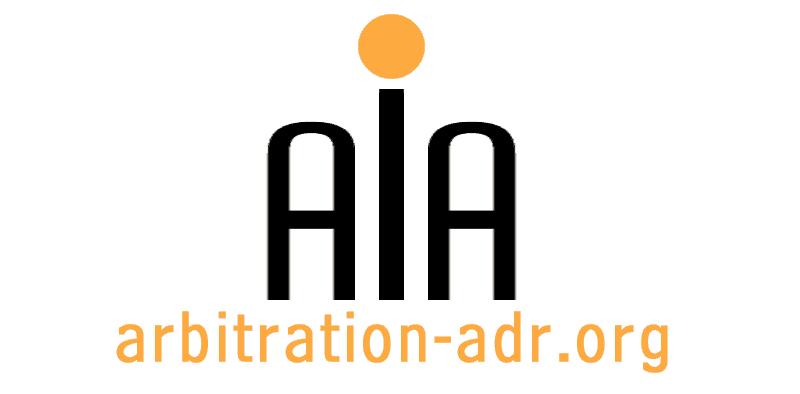 